Complete and Submit a PlanSelecting standardsSearch & Filter StandardsSubmit a Nil Assessment PlanRelated Guides & ResourcesThe following guides provide further information on using the external moderation application:The guides can be found at: http://www.nzqa.govt.nz/providers-partners/assessment-and-moderation/moderation-online/qrgs-and-faqs/Contents This guide contains information for schools and Tertiary Education Organisations (TEOs) who need to submit an assessment plan to NZQA. Complete and Submit a PlanSelecting standardsSearch & Filter StandardsSubmit a Nil Assessment PlanFor a full list of guides to the External Moderation Application see: Related Guides & ResourcesAssessment Plans OverviewAssessment plans for the next moderation cycle are released towards the end of October, each year. You will receive an email notification when the plan is released, and a reminder to submit your plan prior to the due date. Plans are due by the end of November. TEOs Must select all the standards they are intending to assess, and provide the earliest date that the learner evidence will be available for moderation.SchoolsSelection and submission is optional, but provides a way to communicate your preferences for moderation to NZQA. If you have no preference on what is selected within a system, then no selection is required for that system. If you wish to indicate your preferences, then please limit your selections to approximately 10% of the standards within that system.  Quick Steps Log in to the application and select Assessment Plan.Select the relevant moderation system.Select the relevant standards from the system .Enter the Date Materials Available for each selected standard, if required.Save the selected standards in the system.Repeat for all relevant systems.Enter a comment (optional).Select Submit Plan to submit to NZQA.Complete and submit an assessment plan Role required: Moderation Authoriser (High Security User)Log in to the application and select Assessment Plan.Select the Yes radio button, if you are assessing NZQA standards in the next year.To select standards, either: Choose the Select Standards link (to view all standards), orSelect the link to an individual system from the summary table.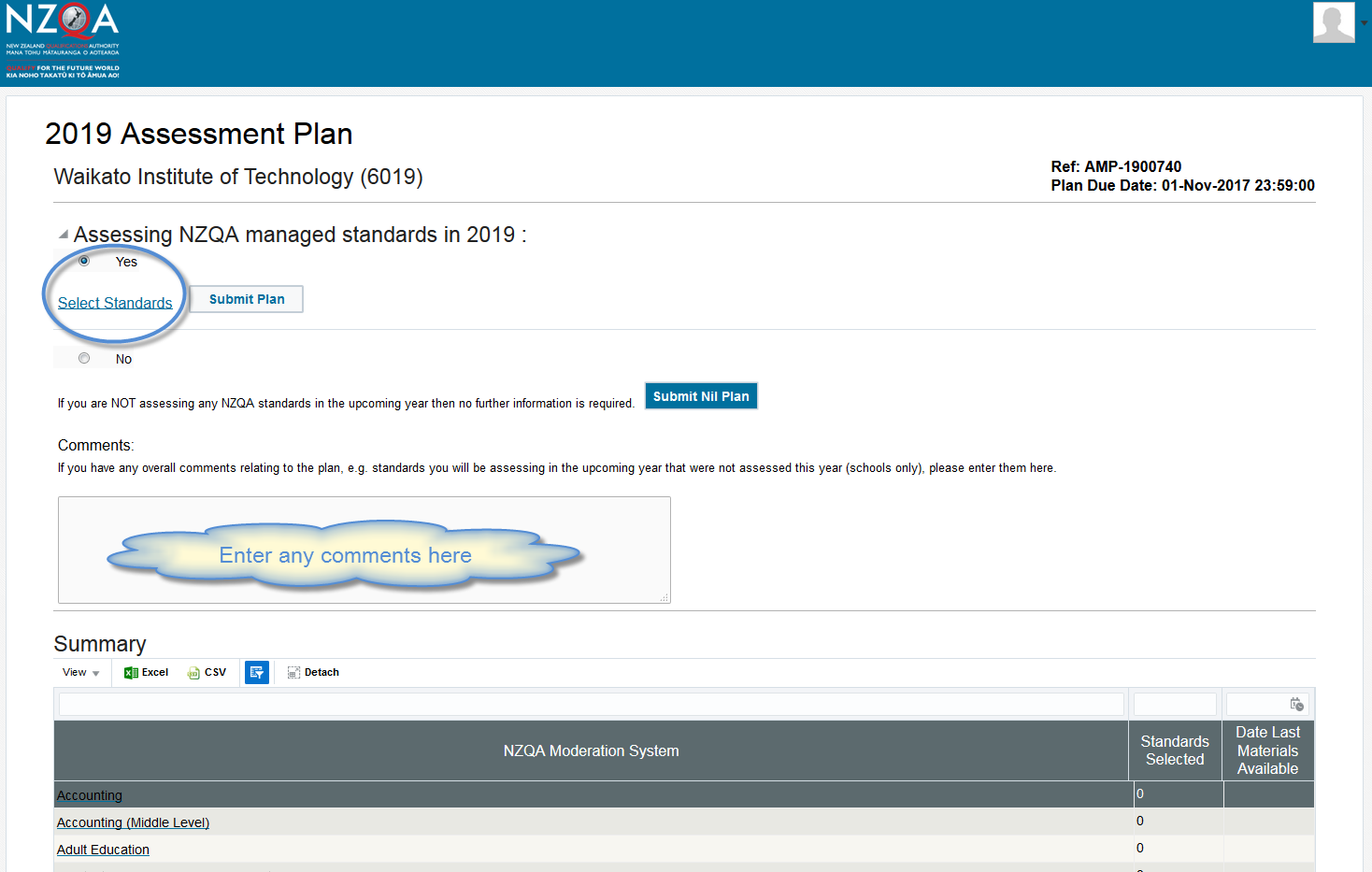 Select individual standards, as required (see the Select Standards section of this guide) for all relevant systems. As you save your selections the Summary table updates with the:number of standards selected within the system‘latest’ materials available date.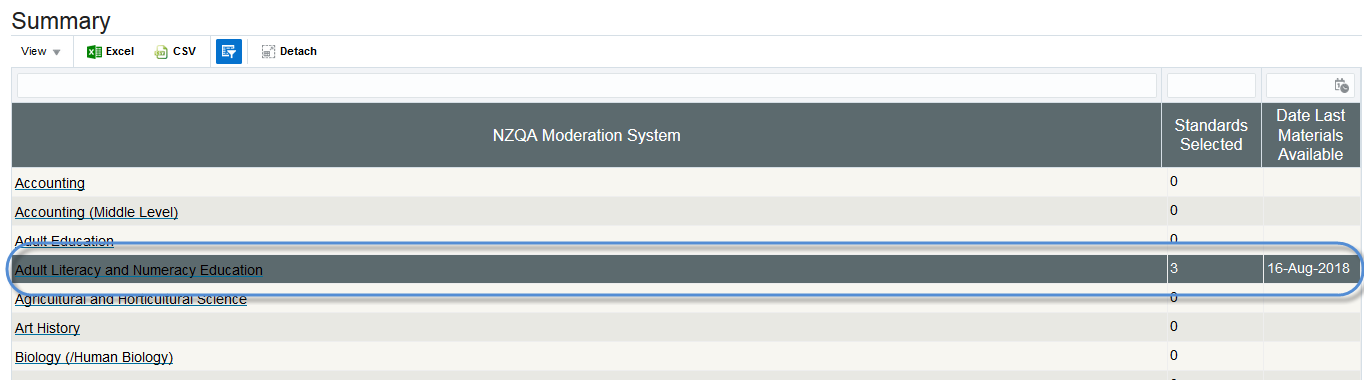 Complete and submit an assessment plan, continued Add a comment (optional) - the comment will be visible to the NZQA staff member responsible for confirming your organisation’s moderation plan. The comment field takes a maximum of 250 characters.Note: there is no specific Save for the comment field – it is saved when you submit the plan.Select Submit Plan, when all standards are selected and the plan is ready to submit.A warning message will display, select Yes to submit the plan to NZQA.Result: Following submission (or the due date for school plans) the plan will be locked and read onlyLocked PlansA plan will be locked when:it is submitted by the school or TEOthe plan submission date is passed (schools only).The message is updated when:the moderation plan is available, oran exemption, or Nil plan status is confirmed for a TEO.Example: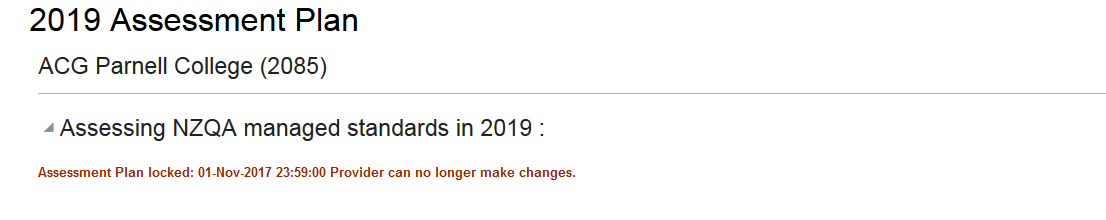 Select Standards To select standards: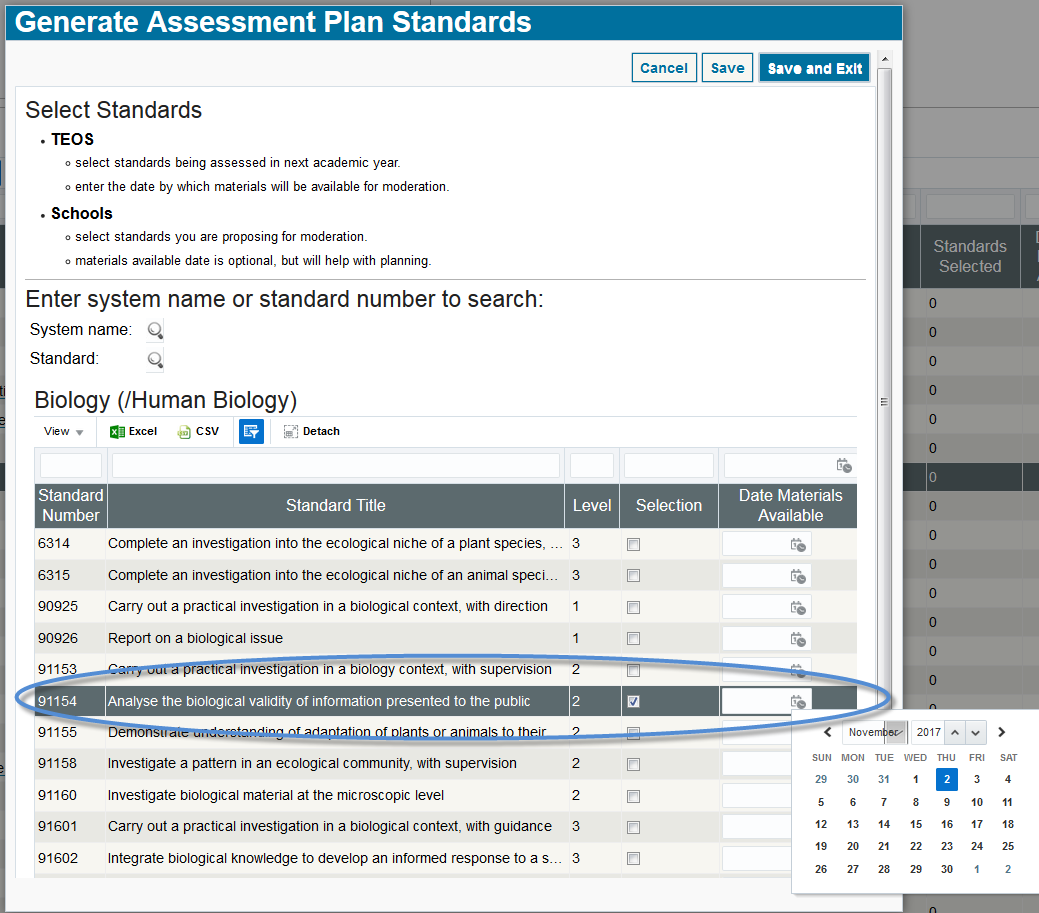 Select the standard (tick) - Selection checkbox.Add the Date Materials Available (optional for schools):choose the date from the calendaror, enter the date in the format: dd/mm/yyyy.Continue selecting standards for this system, as appropriate. Save your selections using: Save - to save without closing the window. Save and Exit - to save and return to the plan overview. Note: Error on Save 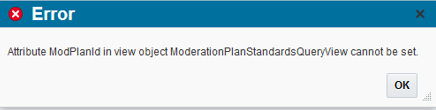 This error occasionally appears when saving selections.To clear the error, Select OK and re-try the Save.Note: Select Standards & System NameThe NZQA Moderation System name that appears at the top of the list, on the Select Standards window, defaults to that for the first standard on the list.  So, if you open a:System - then it is the system name all standards (i.e. use the Select Standards link) – it displays the system for the first standard in the list, and may change if the standards are re-ordered or filtered.Search for a standardTo quickly search for an individual standard or all standards in a system Use the Select Standards link (for all standards) or open an individual system: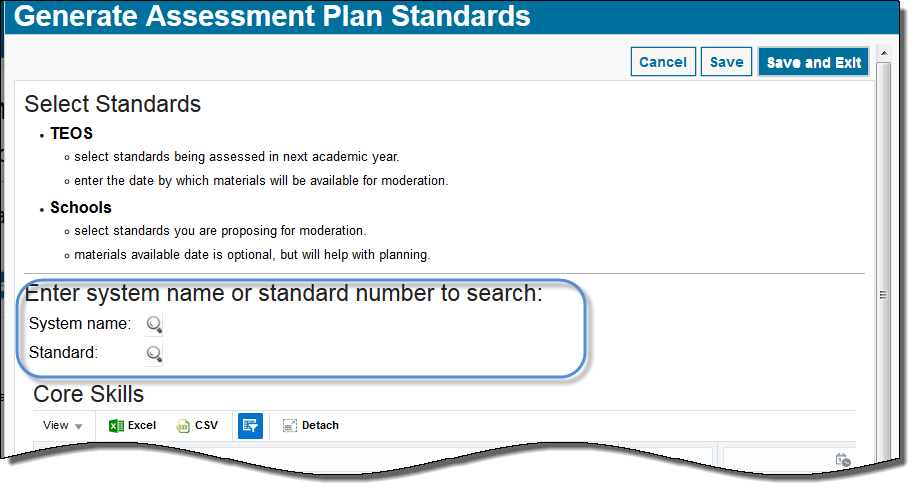 Note: You can also search for a standard by opening any of the systems in the Summary panel.Click the search icon beside: 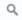 System name – to search for all the standards within a moderation system.Standard – to search for a specific standardSearch for the standards.The Select Standard page updates with all the standards that match the search criteria. Example: Search for standard: 91080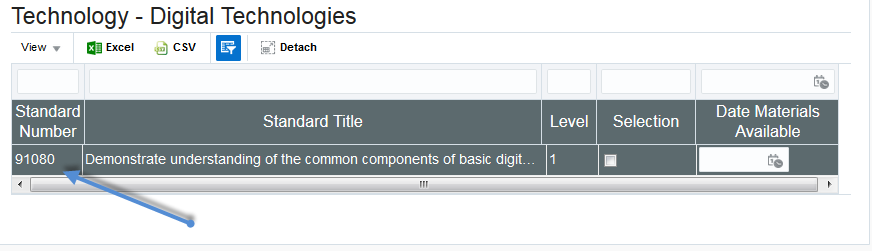 Filter standardsUse the Filter option to quickly find a standard.Open the Select Standards window (either all or for a specific system).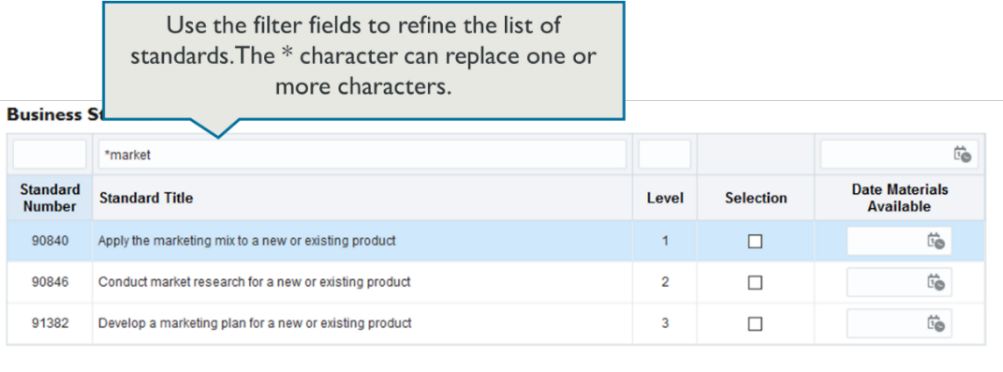 Enter the filter criteria in the field above the column you want to filter on.Press Enter, (on your keyboard) to apply the filter.Remove FilterA filter, will apply until you change or remove it, even if you open another system.To remove the filter – just delete the text entered in the filter field(s) and press Enter (on your keyboard).Submit a Nil assessment plan (TEOs only)TEOs who are not assessing any NZQA managed standards in the upcoming year should submit a Nil plan.Log in to the application and select Assessment Plan.Select the No radio button, if you are NOT assessing NZQA standards in the next year.Add a comment (optional). The comment will be visible to the NZQA staff member responsible for confirming your organisation’s moderation plan. The comments field takes a maximum of 250 characters.Select Submit Nil Plan, if the plan is ready to submit.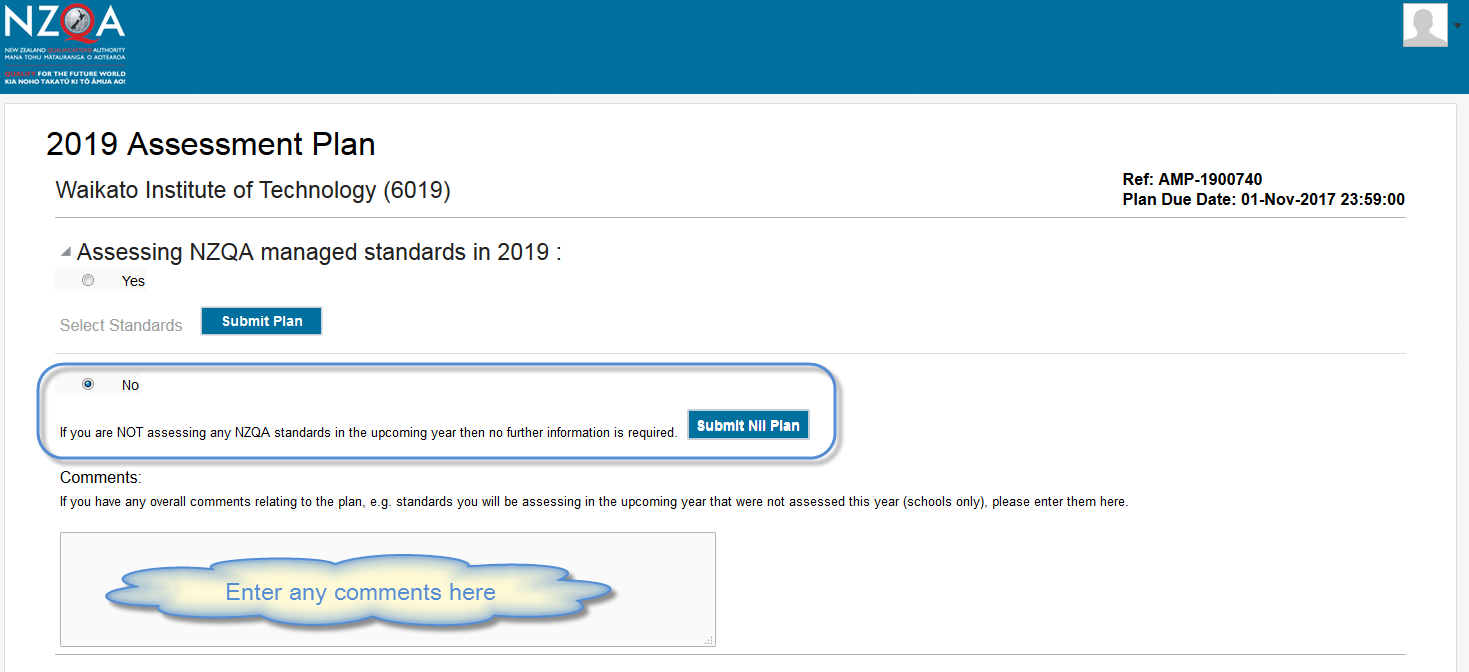 A confirmation message will appear - select Yes to submit the Nil plan to NZQA.Result: Following submission the plan will be locked and read only.GuideFor how to:Access the External Moderation ApplicationAccess and navigate the application.Submit an Assessment PlanSelect standards and submit an assessment plan.View, Print & Customise Moderation Plan or History ViewsView, customise or print/export assessment plan, moderation plan or moderation history views.Submit Material for ModerationCreate a moderation submission and submit to NZQA.Digital Submission TipsAdditional tips relating to digital submissions including, submitting cloud-based files, video files, file types accepted and size limits.View and Query a Moderation ReportView or print a moderation report. Submit a query.Appeal a Moderation ReportAppeal a moderation outcome.Browser & Application IssuesResolve browser issues and oracle errorsNote: Browsers The External Moderation is supported across a range of browsers, however not all browsers behave in the same way. If you are experiencing issues with functionality described in this guide with a browser please try a different one. We have found Mozilla Firefox provides the best experience when using the application.See the relevant guide for specific advice on browser issues. (QRG4 –Browser & Application Issues)